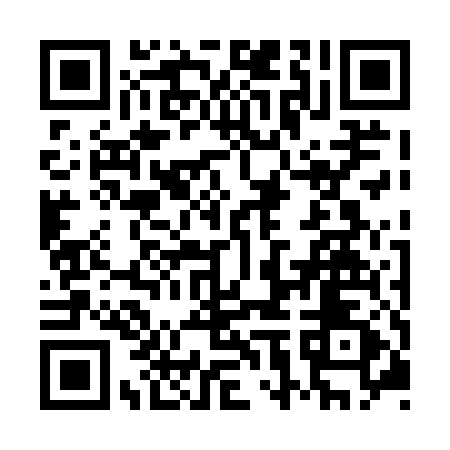 Prayer times for Quebec Harbour, Ontario, CanadaMon 1 Jul 2024 - Wed 31 Jul 2024High Latitude Method: Angle Based RulePrayer Calculation Method: Islamic Society of North AmericaAsar Calculation Method: HanafiPrayer times provided by https://www.salahtimes.comDateDayFajrSunriseDhuhrAsrMaghribIsha1Mon3:485:491:477:159:4511:462Tue3:495:501:477:159:4411:463Wed3:495:511:487:159:4411:464Thu3:495:511:487:159:4411:465Fri3:505:521:487:149:4311:466Sat3:505:531:487:149:4311:457Sun3:515:541:487:149:4211:458Mon3:515:551:487:149:4211:459Tue3:525:551:487:149:4111:4510Wed3:525:561:497:139:4111:4411Thu3:535:571:497:139:4011:4412Fri3:535:581:497:139:3911:4313Sat3:555:591:497:129:3811:4214Sun3:576:001:497:129:3811:4015Mon3:596:011:497:129:3711:3916Tue4:016:021:497:119:3611:3717Wed4:036:031:497:119:3511:3518Thu4:046:041:497:109:3411:3319Fri4:066:051:507:109:3311:3220Sat4:086:071:507:099:3211:3021Sun4:106:081:507:089:3111:2822Mon4:126:091:507:089:3011:2623Tue4:146:101:507:079:2911:2424Wed4:166:111:507:079:2811:2225Thu4:186:121:507:069:2611:2026Fri4:206:141:507:059:2511:1827Sat4:226:151:507:049:2411:1628Sun4:246:161:507:049:2311:1429Mon4:266:171:507:039:2111:1230Tue4:286:191:507:029:2011:1031Wed4:306:201:497:019:1911:07